CHAPTER 107CUSTODY AND EXAMINATION OF SEXUALLY EXPLICIT MATERIAL§1121.  Limitations on examination of sexually explicit material1.  Sexually explicit material.  For purposes of this section, "sexually explicit material" means the property or material described in Title 17‑A, chapter 12.[PL 2011, c. 39, §1 (NEW).]2.  Custody of sexually explicit material.  Sexually explicit material subject to a criminal investigation or proceeding must remain in the care, custody and control of the attorney for the State or the court.  In any criminal proceeding the attorney for the State may not release to the defendant a copy, photograph, duplicate or any other reproduction of any sexually explicit material, as long as the attorney for the State makes the sexually explicit material reasonably available to the defendant.[PL 2015, c. 431, §19 (AMD).]3.  Reasonably available.  For purposes of this section, sexually explicit material is determined to be reasonably available to the defendant if the attorney for the State provides ample opportunity for inspection, viewing and examination of the sexually explicit material at a location within the control of the attorney for the State by the defendant, the defendant's attorney, the defendant's attorney's agent or any person whom the defendant may seek to qualify to furnish expert testimony at trial.[PL 2011, c. 39, §1 (NEW).]SECTION HISTORYPL 2011, c. 39, §1 (NEW). PL 2015, c. 431, §19 (AMD). The State of Maine claims a copyright in its codified statutes. If you intend to republish this material, we require that you include the following disclaimer in your publication:All copyrights and other rights to statutory text are reserved by the State of Maine. The text included in this publication reflects changes made through the First Regular and First Special Session of the 131st Maine Legislature and is current through November 1. 2023
                    . The text is subject to change without notice. It is a version that has not been officially certified by the Secretary of State. Refer to the Maine Revised Statutes Annotated and supplements for certified text.
                The Office of the Revisor of Statutes also requests that you send us one copy of any statutory publication you may produce. Our goal is not to restrict publishing activity, but to keep track of who is publishing what, to identify any needless duplication and to preserve the State's copyright rights.PLEASE NOTE: The Revisor's Office cannot perform research for or provide legal advice or interpretation of Maine law to the public. If you need legal assistance, please contact a qualified attorney.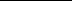 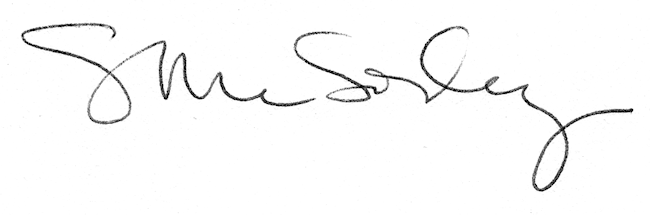 